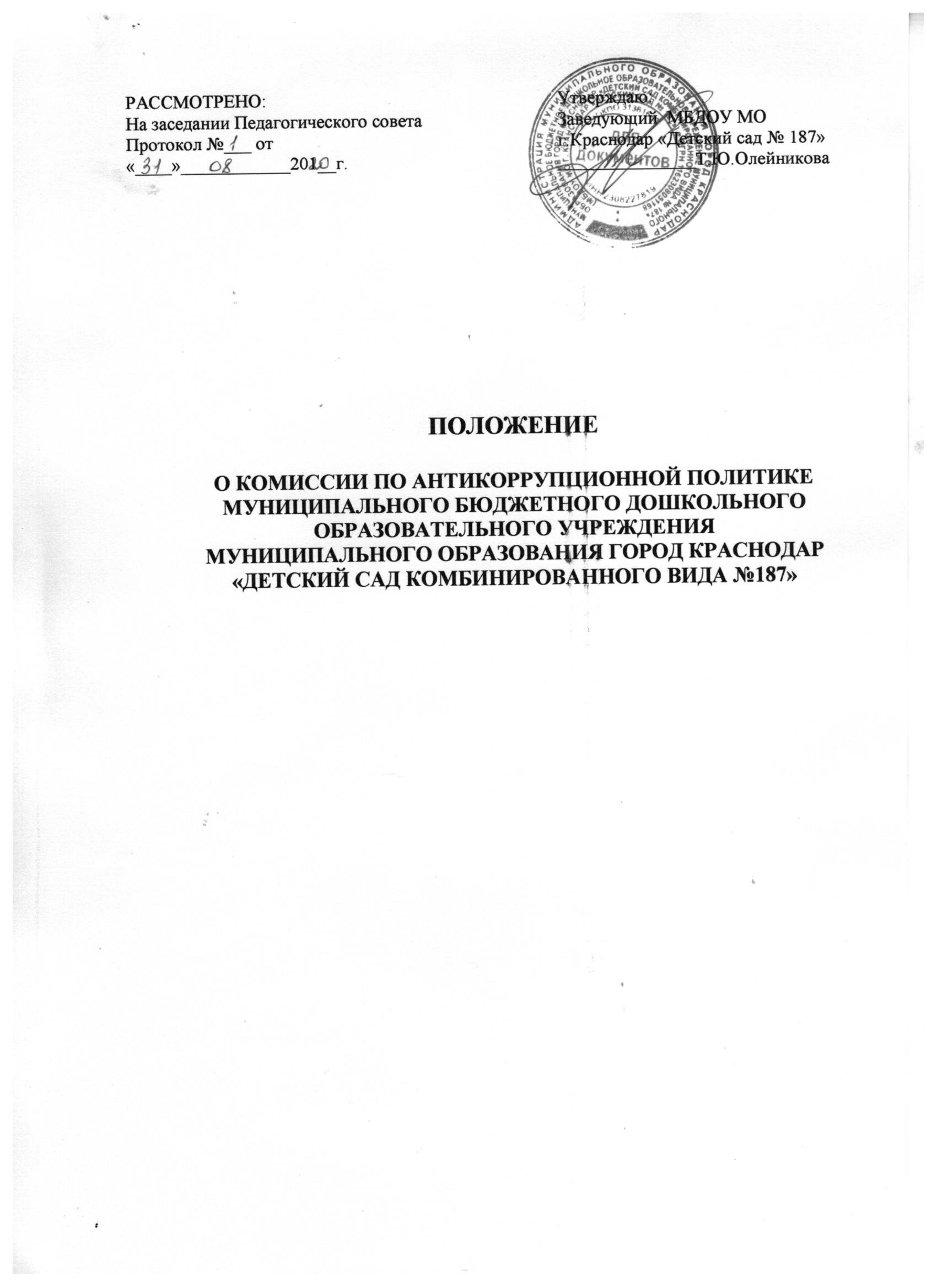 Настоящее положение разработано в целях защиты прав и свобод граждан, обеспечения законности, правопорядка и общественной безопасности в ДОО. Определяет задачи, основные принципы противодействия коррупции и меры предупреждения коррупционных правонарушений.Основные понятия, применяемые в настоящем положении.В положении используются следующие основные понятия:антикоррупционная политика - деятельность МБДОУ МО г. Краснодар«Детский сад № 187» по антикоррупционной политике, направленной на создание эффективной системы противодействия коррупции;антикоррупционная экспертиза правовых актов - деятельность специалистов по выявлению и описанию коррупциогенных факторов, относящихся к действующим правовым актам и (или) их проектам, разработке рекомендаций, направленных на устранение или ограничение действия таких факторов;коррупция - принятие в своих интересах, а равно в интересах иных лиц, лично или через посредников имущественных благ, а также извлечение преимуществ лицами, замещающими должности в МБДОУ МО г.Краснодар «Детский сад № 187», с использованием своих должностных полномочий и связанных с ними возможностей, а равно подкуп данных лиц путем противоправного предоставления им физическими и юридическимилицами указанных благ и преимуществ;коррупционное правонарушение - деяние, обладающее признаками коррупции, за которое нормативным правовым актом предусмотрена гражданско-правовая, дисциплинарная, административная или уголовная ответственность;коррупциогенный фактор - явление или совокупность явлений, порождающих коррупционные правонарушения или способствующие их распространению;предупреждение коррупции - деятельность образовательной  организации по антикоррупционной политике, направленной на выявление, изучение, ограничение либо устранение явлений, порождающих коррупционные правонарушения или способствующих их распространению;субъекты антикоррупционной политики - общественные и иные организации, уполномоченные в пределах своей компетенции осуществлять противодействие коррупции.Основные принципы противодействия коррупции.Противодействие коррупции в МБДОУ МО г. Краснодар «Детский сад№ 187» осуществляется на следующих основных принципах:приоритета   профилактических   мер,   направленных    на недопущение формирования причин и условий, порождающих коррупцию;обеспечения четкой правовой  регламентации  деятельности, законности и гласности такой деятельности, государственного и общественного контроля над ней;приоритета	защиты	прав	и	законных	интересов	физических	и юридических лиц;взаимодействия с общественными объединениями и гражданами.Основные меры предупреждения коррупционныхправонарушений.Предупреждение коррупционных правонарушений осуществляется путем применения следующих мер:разработки и реализации плана и программ;антикоррупционного образования и пропаганды;иных	мер,	предусмотренных	законодательством	Российской Федерации.План мероприятий по реализации стратегии антикоррупционнойполитики.План мероприятий по реализации стратегии антикоррупционной политики является комплексной мерой, обеспечивающей согласованное применение правовых, экономических, образовательных, воспитательных, организационных и иных мер, направленных на противодействие коррупции в ДОО.Антикоррупционные образование и пропаганда.Для решения задач по формированию антикоррупционного мировоззрения, повышения уровня правосознания и правовой культуры,  ДОО в установленном порядке организуется изучение правовых и морально- этических аспектов деятельности.Антикоррупционная пропаганда представляет собой целенаправленную деятельность средств массовой информации, координируемую и стимулируемую системой государственных заказов, содержанием которой являются просветительская работа в образовательной организации по вопросам противостояния коррупции в любых ее проявлениях, воспитания у граждан чувства гражданской ответственности, укрепление доверия к власти.Организация антикоррупционной пропаганды осуществляется в соответствии с законодательством Российской Федерации.Внедрение антикоррупционных механизмов.Проведение совещаний с работниками ДОО по вопросам антикоррупционной политики в образовании. Усиление воспитательной и разъяснительной работы среди административного и  педагогического состава в ДОО по недопущению фактов вымогательства и получения денежных средств.